დანართი №2სსიპ − განათლების ხარისხის განვითარების ეროვნულ ცენტრს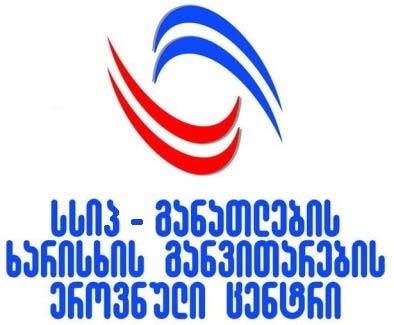 (განმცხადებლის სახელი, გვარი) (პირადი/პასპორტის ნომერი)(ფაქტიური მისამართი - ქალაქი/მუნიციპალიტეტი და სოფელი)(ქუჩა, მ/რ, სახლი, ბინა და ა. შ.)(ტელეფონის ნომერი)(ელექტრონული ფოსტის მისამართი)განცხადება(უცხოეთში მიღებული განათლების აღიარების შესახებ)გთხოვთ, მოახდინოთ ჩემს განცხადებაზე თანდართული საგანმანათლებლო დოკუმენტის/დოკუმენტების შესაბამისად, უცხოეთში მიღებული განათლების აღიარება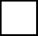 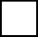 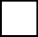 დოკუმენტის მფლობელი 	(სახელი, გვარი)*	(იმ დაწესებულებების დასახელება, სადაც ხორციელდებოდა განათლების მიღება)*	(იმ ქვეყნის დასახელება, სადაც მდებარეობს საგანმანათლებლო დაწესებულება)დადასტურება საგანმანათლებლო დოკუმენტის ნამდვილობისშესახებ: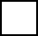 ვადასტურებ, რომ ჩემ მიერ წარმოდგენილი საგანმანათლებლო დოკუმენტი ნამდვილია, ანუსაგანმანათლებლო დოკუმენტი გაცემულია იმ პირის სახელზე, რომელიც მითითებულია ამ დოკუმენტში და დოკუმენტის გამცემი საგანმანათლებლო დაწესებულება აღიარებულია იმ ქვეყნის კანონმდებლობით, სადაც ეს დაწესებულება ახორციელებს საგანმანათლებლო საქმიანობას.ჩემთვის ცნობილია, რომ პასუხისმგებლობა წარმოდგენილი ინფორმაციის ნამდვილობაზე ეკისრება განმცხადებელს და სსიპ - განათლების ხარისხის განვითარების ეროვნული ცენტრის მიერუცხოეთში მიღებული განათლების აღიარების თაობაზე მიღებული გადაწყვეტილება ბათილია გამოცემის მომენტიდან, თუ არ დადასტურდება უცხო ქვეყნის დაწესებულების მიერ გაცემული საგანმანათლებლო დოკუმენტისნამდვილობა.* ვარსკვლავით მონიშნული ველის შევსება არ არის სავალდებულოდამატებითი პირობები (ივსება მხოლოდ იმ შემთხვევაში, თუ დაინტერესებულ პირს სურს სწავლის გაგრძელება ერთიანი ეროვნული გამოცდების/საერთო სამაგისტრო გამოცდების გავლის გარეშე):მოთხოვნა ამ განცხადების, მასზე თანდართული დოკუმენტებისა და ასევე ცენტრის მიერ უცხოეთში მიღებული განათლების აღიარების თაობაზე გაცემული დოკუმენტის საქართველოს განათლების და მეცნიერების სამინისტროში გადაგზავნის შესახებ.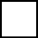 ვადასტურებ, რომ ვარ/არის (მიუთითეთ შესაბამისი საფუძველი) -უცხო ქვეყნის მოქალაქე/მოქალაქეობის არმქონე პირი, რომელმაც უცხო ქვეყანაში მიიღო სრული ზოგადი განათლება ან მისი ეკვივალენტურიგანათლება;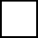 საქართველოს მოქალაქე, რომელმაც უცხო ქვეყანაში მიიღო სრული ზოგადი განათლება ან მისი ეკვივალენტური განათლება და სრული ზოგადი განათლების ბოლო 2 წელი სწავლობდა უცხო ქვეყანაში;უცხო ქვეყნის მოქალაქე, რომელიც სწავლობს/სწავლობდა და მიღებული აქვს კრედიტები/კვალიფიკაცია უცხო ქვეყანაში ამ ქვეყნის კანონმდებლობის შესაბამისად აღიარებულ უმაღლეს საგანმანათლებლოდაწესებულებაში;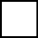 საქართველოს მოქალაქე, რომელიც სწავლობს/სწავლობდა და მიღებულიაქვსკრედიტები/კვალიფიკაცია უცხო ქვეყანაში ამ ქვეყნის კანონმდებლობის შესაბამისად აღიარებულ უმაღლეს საგანმანათლებლო დაწესებულებაში და სწავლის პერიოდში უცხო ქვეყანაში იმყოფებოდა არანაკლებ 75 დღისა ერთ-ერთი სემესტრის განმავლობაში.მაგისტრანტობის კანდიდატი, რომლებმაც უცხო ქვეყანაში მიიღო შესაბამისი უმაღლესი განათლების აკადემიური ხარისხის დამადასტურებელიდოკუმენტი;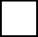 უცხო ქვეყნის მოქალაქე, რომელიც სწავლობს/სწავლობდა და მიღებული აქვს კრედიტები/კვალიფიკაცია უცხო ქვეყანაში ამ ქვეყნის კანონმდებლობის შესაბამისად აღიარებული უმაღლესი საგანმანათლებლო დაწესებულებისმაგისტრატურაში;საქართველოს მოქალაქე, რომელიც სწავლობს/სწავლობდა და მიღებული აქვს კრედიტები/კვალიფიკაცია უცხო ქვეყანაში ამ ქვეყნის კანონმდებლობის შესაბამისად აღიარებული უმაღლესი საგანმანათლებლო დაწესებულების მაგისტრატურაში და სწავლის პერიოდში უცხო ქვეყანაში იმყოფებოდა არანაკლებ 75 დღისა ერთ-ერთი სემესტრისგანმავლობაში;მაგისტრანტობისკანდიდატი,რომელიცუმაღლესსაგანმანათლებლოდაწესებულებაშიჩაირიცხა ერთიანი ეროვნული გამოცდების გავლის გარეშე, „უმაღლესი განათლების შესახებ“ საქართველოს კანონის 52-ე მუხლის მე-3 პუნქტით დადგენილიწესით.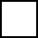 * დამატებითი მოთხოვნა:ხელმოწერით ვადასტურებ, რომ პასუხისმგებლობას ვიღებ განცხადებით წარმოდგენილი ინფორმაციის სისწორეზე და ცენტრს ვანიჭებ უფლებამოსილებას, ამ განცხადების მოთხოვნის ფარგლებში, გაეცნოს, გამოითხოვოს და დაამუშავოს ჩემი პერსონალური ინფორმაცია.განმცხადებლისთვის ცნობილია, რომ თუ, გადახდილი საფასურის შესაბამის ვადაში, მისგან დამოუკიდებელი მიზეზით ვერ იღებს ცენტრისაგან მომსახურებას, მომსახურების განხორციელება გრძელდება და სხვა ვადაში მომსახურების მიღებისას, რომლისთვისაც კანონი ითვალისწინებს ნაკლებ საფასურს, დაინტერესებული პირის მოთხოვნით, დაუბრუნდება ამ ორ საფასურს შორის სხვაობა.საფასური ბრუნდება დაინტერესებული პირის წერილობითი მოთხოვნიდან 10 სამუშაო დღის ვადაში. მოთხოვნა უნდა შეიცავდეს გადახდილი საფასურის ნაწილობრივ ან სრულად დაბრუნების კანონიერი საფუძვლის არსებობის დასაბუთებას. მოთხოვნა წარდგენილი უნდა იქნეს საფასურის გადახდიდან 3 თვის ვადაში. ამ ვადის გასვლის შემდეგ გადახდილი საფასური არ ბრუნდება.ამ ვადის გაგრძელება ან გაშვებული ვადის აღდგენა დაუშვებელია.*მზადოკუმენტსგაიტანს	ნათია მაღალაშვილი   *გადაწყვეტილება  გამომიგზავნეთ  ფოსტით:  განცხადებაში მითითებულმისამართზე.(მომსახურების საფასური - 5 ლარი)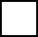 შემდეგმისამართზე	დანართი:	ფურცელი	საგანმანათლებლო   დოკუმენტებისრაოდენობა 	(რიცხვი,თვე,წელი)	(განმცხადებლისხელმოწერა)განცხადებაჩავიბარე	შემდეგი სამუშაო დღის განმავლობაში:1 დღე,5 დღე,15 დღე,1 თვე(250 ლ.)(120 ლ.)(80 ლ.)(40 ლ.)01030042517